Forms and AidsMagistration and Bond Conditions FormsThe following forms have fields, date pickers and checkboxes so specific information can be filled in. Magistration and Bond Conditions forms include:Order Imposing Conditions of Bond—Ignition InterlockCondition of Order Release.Cause No. ____________________ The State of Texas	§	in the justice courtV.	§	Precinct No. _______________________________________________	§	____________________ County, TexasOrder Imposing Conditions of Bond – Ignition InterlockOn the day of____________________, the above-named Defendant appeared before me on the charge of____________________, said offense being a____________________. Bond was set in the amount of $____________________.Additionally, the following conditions of bond are REQUIRED: The Defendant must have installed on the motor vehicle owned by the Defendant or on the vehicle most regularly driven by the Defendant, a device that uses a deep-lung breath analysis mechanism to make impractical the operation of a motor vehicle if ethyl alcohol is detected in the breath of the operator. The Defendant must not operate any vehicle that is not equipped with such a device. The Defendant must install this device, at Defendant’s expense, on the following vehicle within ___ days: ______________________________________ The following agency is designated to verify the installation and monitor the device:____________________________. The Defendant shall pay this agency a fee of $ ________ upon verification of installation and upon the first monitoring service provided in each calendar month.The above conditions are ordered:  Because the Defendant is charged with a subsequent offense under Penal Code 49.04, 49.05, or 49.06 or an offense under Penal Code 49.07 or 49.08.  To protect the safety of the community.To protect the safety of the victim or the community, the following reasonable conditions are ordered: Defendant must abstain from alcohol consumption.Failure to comply with these conditions may result in an order being issued for your arrest and your detention pending trial of the criminal action against you.ISSUED AND SIGNED the day of____________________.JUSTICE OF THE PEACE, PRECINCT ______	Interpreter’s Signature (if any)____________________ COUNTY, TEXAS______________________________________	______________________________________________Defendant’s Signature & Date	Interpreter’s Printed Name (if any)Cause No. ____________________The State of Texas	§	County CriminalV.	§	Court at Law No. ________________________________________	§	____________________ County, TexasCondition of Release Order It is hereby ORDERED that as a condition of release on a surety, cash or personal bond, the above-named defendant shall comply with the follow condition(s): Do not operate any motor vehicle without a:  valid Texas driver’s license. court-approved ignition interlock device properly installed and maintained in said vehicle.You are hereby ORDERED to obtain a court-approved portable alcohol detection device within ___ days.Judge PresidingNO DRIVING AFFIDAVITI, ____________________, the defendant in the above-styled and numbered cause, hereby make this sworn statement to this court: I will not operate any motor vehicle without a court-approved ignition interlock device properly installed and maintained in said vehicle. I do not have a valid Texas driver’s license and I will not operate any motor vehicle. I understand I have been ordered to obtain a court-approved portable alcohol detection device within ____ days.I understand the foregoing is a mandatory condition of my bail in this case. I understand that violation of this court order can, and in all likelihood will, result in a contempt of court citation, revocation of my bond, and/or a criminal charge of perjury.___________________________	DefendantSWORN AND SUBSCRIBED to before the Clerk of the Court on this the ___ day of____________________.Occupational Licenses FormsThe following forms have fields, date pickers and checkboxes so specific information can be filled in. Occupational Licenses forms include:Petition for Occupational License.Order Granting Occupational Driver’s License.Cause No. ____________________Ex. parte	§	In the justice courtV.	§	Precinct No. ________________________________________	§	____________________ County, TexasPetitioner’s NamePetition for Occupational LicenseI, ____________________, seek an occupational license from this court based on the information provided below. (You must swear that the information you provide in this petition is true and correct. Failure to provide true and accurate information may result in criminal penalties.)Section 1. General Information.My name is: ____________________. My date of birth is: ____________________.I am a resident of ____________________ County, Texas.My home address is: _______________________________________________My mailing address (if different than above) is: _____________________________________________My Texas driver’s license number is: ____________________.	I am employed, and my occupation is____________________.	I am the primary caretaker of ____________________ children less than 16 years of age.	I have been ordered by a magistrate to install an ignition interlock device on my vehicle, and/or not to operate any vehicle which is not equipped with an ignition interlock device.	I have not been ordered by a magistrate to install an ignition interlock device on my vehicle, and/or not to operate any vehicle which is not equipped with an ignition interlock device. 	I have a commercial driver’s license. 	I do not have a commercial driver’s license.Section 2. Reason(s) for Driver’s License Suspension.My driver’s license has been suspended as the result of an arrest for an intoxication-related offense in ____________________ County, because:	A peace officer requested a sample of my breath or blood and I refused; or I provided a sample of my breath or blood, and the sample contained an alcohol concentration greater than 0.08.	My driver’s license has been automatically suspended as the result of a conviction for Driving While Intoxicated (DWI) in a County or District Court.	My driver’s license has been suspended as the result of a conviction for a criminal offense in a justice or municipal court. (Please provide information regarding this offense, including the name of the court in which you were convicted, the cause number, and the type of offense, below.)________________________________________________________________________________________________________________________________________________________________________________________________________________________________________________________________________________________________________________________________________________	My driver’s license has been suspended as the result of a physical or mental disability. 	My driver’s license has been suspended as the result of a conviction for Racing on a Highway.	My driver’s license has been suspended because a court found that I am a “habitual violator of traffic laws.” 	My driver’s license has been suspended because a court ordered me to attend a Driver Education Program and suspended my license for 365 days.	My driver’s license has been suspended because of a failure to pay surcharges ordered by the State of Texas.	My driver’s license has been suspended for another reason, described below:____________________________________________________________________________________Section 3. Essential Need.(Note: In order to obtain an occupational license, you must demonstrate an essential need to operate a motor vehicle. The Texas Transportation Code defines “essential need” as the “need of a person for the operation of a motor vehicle: (A) in the performance of an occupation or trade or for transportation to and from the place at which the person practices the person’s occupation or trade; (B) for transportation to and from an educational facility in which the person is enrolled; or (C) in the performance of essential household duties.” In order to demonstrate an essential need to operate a motor vehicle, you may attach additional documentation, such as a letter from your employer. If you attach additional documentation, be sure to check the appropriate box in Section 5 of this petition.)I am seeking this occupational license in order to (check all that apply): Travel to and from my place of work; Perform the duties of my job; Travel to and from school; or Perform essential household duties.The following are addresses and descriptions of all destinations to which I seek to travel with my occupational license: 	________________________________________________________________________________________________________________________________________________________________________Below, I have fully described all public transportation options within one mile of any destination described above, including my home, place of work, school, or place where I perform essential household duties. Public transportation options may include bus service, rail service, rural automobile service, ride-sharing services, etc.____________________________________________________________________________________________________________________________________________________________________________________________________________________________________________________________	I am the only member of my household who owns, leases, or has access to a motor vehicle.	A member of my household other than me owns, leases, or has access to a motor vehicle. Please describe this person’s weekly schedule: ________________________________________________________________________________________________________________________________________________________________________	I own a bicycle or other means of non-motorized conveyance, described: ____________________________________________________________________________________ 	My work or school schedule is the same every week: I work or attend school during the following hours on the following days of the week (check all that apply):	Monday: _______________________________________________________________	Tuesday: _______________________________________________________________	Wednesday: _____________________________________________________________	Thursday: _______________________________________________________________	Friday: _________________________________________________________________	Saturday: _______________________________________________________________	Sunday: ________________________________________________________________	My work or school schedule varies from week to week. (If you check this box, provide a general description of your work or school schedule below, including the total number of hours you work or attend school each week, days of the week on which you never work or attend school, days of the week on which you always work or attend school, and the earliest time your work or school day begins and the latest time your work or school day ends.)____________________________________________________________________________________________________________________________________________________________________________________________________________________________________________________________	My job duties include automobile travel. My employer requires me to travel by automobile to perform the following tasks:________________________________________________________________________________________________________________________________________________________________________I perform the following essential household duties:____________________________________________________________________________________________________________________________________________________________________________________________________________________________________________________________In order to perform the essential household duties described above, I must travel by automobile during the following hours on the following days of the week (check all that apply):	Monday: ______________________________________________________________	Tuesday: ______________________________________________________________	Wednesday: ____________________________________________________________	Thursday: ______________________________________________________________	Friday: _________________________________________________________________	Saturday: _______________________________________________________________	Sunday: ________________________________________________________________In order to:	Travel to school;	Travel to my place of work;	Perform my job duties; or	Travel to the place I perform essential household duties;I must travel by automobile to or through the following Texas counties (please fully describe all counties and routes traveled): ______________________________________________________________________________________________________________________________________________________________________________________________________________________________________________________________________________Section 4. Suspension HistoryMy driver’s license has previously been suspended for:	A second or subsequent conviction for Driving While Intoxicated (Section 49.04, Penal Code); Intoxication Assault (Section 49.07, Penal Code), or Intoxication Manslaughter (Section 49.08, Penal Code), committed within five years of a previous conviction for Driving While Intoxicated (Section 49.04, Penal Code); Intoxication Assault (Section 49.07, Penal Code), or Intoxication Manslaughter (Section 49.08, Penal Code).In the past five years, my license has been suspended for:	A refusal to submit to the taking of a breath or blood specimen following an arrest for an offense prohibiting the operation of a motor vehicle or an offense prohibiting the operation of a watercraft while intoxicated, under the influence of alcohol, or under the influence of a controlled substance.	An analysis of a breath or blood specimen showing an alcohol concentration of .08 or above, following an arrest for an offense prohibiting the operation of a motor vehicle or watercraft while intoxicated.	A conviction for Driving While Intoxicated (Section 49.04, Penal Code); Intoxication Assault (Section 49.07, Penal Code), or Intoxication Manslaughter (Section 49.08, Penal Code).	A conviction for an offense other than Driving While Intoxicated (Section 49.04, Penal Code); Intoxication Assault (Section 49.07, Penal Code), or Intoxication Manslaughter (Section 49.08, Penal Code) prohibiting the operation of a motor vehicle or watercraft while intoxicated, under the influence of alcohol, or under the influence of a controlled substance.Section 5. Additional Documents.	I have obtained evidence of financial responsibility, which is attached to my petition. (Note: You may not be issued an occupational license unless you obtain evidence of financial responsibility.)	I have attached a certified copy of my driving record to this petition. (Note: the court cannot grant your petition without reviewing your driving record.)	I have attached documents which demonstrate my essential need to operate a motor vehicle.	I have attached other documents, which are described below: ________________________________________________________________________________________________________________________________________________________________________PRAYERWHEREFORE, PREMISES CONSIDERED, Petitioner prays that this Honorable Court grant this Petition for Occupational License, and to send a certified copy of this Petition, along with its order granting petitioner’s occupational license to the Department of Public Safety of Texas. 	__ 	__________________________Petitioner’s SignatureSWORN TO AND SUBSCRIBED before me on this	____day of 	, 20 	. 	____________________________________CLERK OF THE JUSTICE COURT OR NOTARYCause No. __________________________Ex. parte	§	In the justice courtV.	§	Precinct No. ____________________________________________________	§	__________________________County, TexasPetitionerOrder Granting Occupational Driver’s LicenseThe Petitioner: Has a Texas Driver’s License, with the following number: __________________________ Does not have a Texas Driver’s LicenseThe Court hereby GRANTS the above-named Petitioner an Occupational Driver’s License pursuant to Transportation Code Sec. 521.248, and ORDERS the Petitioner to:NOT drive a commercial vehicle.Maintain valid auto liability insurance or other financial responsibility in accordance with Chapter 601 of the Texas Transportation Code for the entire period this order is in effect.Carry a certified copy of this Order and, after issuance, an Occupational Driver’s License while driving. (The Department of Public Safety will provide the Occupational Driver’s License after payment to DPS of the Occupational Driver’s License fee.)The Court additionally FINDS (check one): Petitioner is restricted to the operation of a motor vehicle equipped with an ignition interlock device and has installed such a device on Petitioner’s vehicle, and therefore, pursuant to Transportation Code Sec. 521.248(d) is not subject to any time of travel, reason for travel, or location of travel restrictions. Petitioner is ORDERED to abide by the following time of travel, reason for travel and location of travel restrictions:Restrict driving to travel to and from work or school and essential duties, including medical appointments, court, attorney’s office, probation office, and any supervision, education, or counseling required by this Order.Restrict driving to no more than hours per day, and only on the days, times, and in the counties or on the routes listed below. (A person may operate a motor vehicle for no more than four hours within a 24 hour period unless the defendant demonstrates an essential need, in which case the court may allow a person to drive up to 12 hours in a 24 hour period.)	Monday: 		Tuesday: 		Wednesday: 		Thursday: 		Friday: 		Saturday: 	 Sunday: 	Restrict driving to the following counties/routes: __________________________ADDITIONAL CONDITIONS OF ORDERPetitioner must (check all that apply): Record dates, time, mileage, destinations, and reasons for travel in a travel log. Carry and update the travel log every time Petitioner drives, and show the log to any peace officer who asks to see it. Within ____ days of this order, attend the alcohol/drug counseling program listed below, and give the court clerk proof of attendance within that time period. Program: __________________________. (Must be selected if Petitioner’s license has been suspended under Chapter 524 or 724 of the Texas Transportation Code.) Report to the court every ___ days, demonstrating compliance with the order requiring attendance at the counseling program described above. Submit to testing for  alcohol  controlled substances every ___ days, to be conducted by the following entity: _______________________________________. (May be selected only if Petitioner’s license has been suspended under Chapter 524 or 724 of the Texas Transportation Code.) Submit to supervision by the local community supervision and corrections department to verify compliance with all terms of this order, and pay a monthly administrative fee of $______, as authorized by Government Code Sec. 76.015. NOT drive any vehicle unless it is equipped with an ignition interlock device, as required by Petitioner’s existing restricted license or bond condition. Comply with all applicable statutes, administrative regulations, and orders from DPS related to licensing.EFFECTIVE DATE OF ORDERThis order is effective beginning: (See Transportation Code Sec. 521.251) Today 91 days after the date the license was suspended. 181 days after the date the license was suspended. 365 days after the date the license was suspended.ISSUED AND SIGNED the ____ day of __________________________.	JUSTICE OF THE PEACE, PRECINCT __________________________	__________________________COUNTY, TEXASIgnition Interlock Devices FormsThe following forms have fields, date pickers and checkboxes so specific information can be filled in. Ignition Interlock Devices forms include:Order for Interlock at End of DL Suspension for 2nd DWI within 5 Years per Penal Code 49.09(h).Order to Maintain Interlock Device.Employer Notification of Ignition Interlock Restriction on Employee’s Driver’s License.State’s Motion to Set Appropriate Conditions of Bail.Conditions of Bond/Probation/ODL Regarding Alcohol-Detection Devices.Penal Code 49.09 (h) Order.No. __________________________The State of Texas	*	in the County CriminalV.	*	Court at No. __________________________of__________________________	*	__________________________County, TexasOrder for Interlock at End of DL Suspension for
2nd DWI within 5 Years per Penal Code 49.09(H)I.The Court finds that the Defendant has been convicted of a second or subsequent offense relating to the operating of a motor vehicle while intoxicated committed within five years of the date on which the most recent preceding offense was committed.II.As a result of this conviction, Defendant’s license was suspended by this Court with an ENDING DATE of __________________________III.In addition to any previous orders requiring Defendant to maintain an ignition interlock device, Defendant is further ordered to have an ignition interlock device installed on each motor vehicle owned or operated by the Defendant, and to not operate any motor vehicle that is not so equipped, beginning on the ENDING DATE of Defendant’s license suspension referenced above, and continuing for one year, until __________________________A PERSON WHO VIOLATES THIS ORDER MAY BE PUNISHED FOR CONTEMPT OF COURT BY A FINE OF AS MUCH AS $500 OR BY CONFINEMENT IN JAIL FOR AS LONG AS SIX MONTHS, OR BOTH.SIGNED AND ENTERED this the _____ day of__________________________.PRESIDING JUDGECause No. __________________________The State of Texas	*	in the County CriminalV.	*	Court at Law No. _____________________________________	*	__________________________County, TexasOrder to Maintain Interlock DeviceOn this day personally appeared the Defendant in the above-styled and numbered cause, with his//her attorney of record. The Court finds that the Defendant is a person convicted of a second or subsequent offense relating to the operating of a motor vehicle while intoxicated committed within five years of the date on which the most recent preceding offense was committed. It is therefore, ORDERED, ADJUDGED and DECREED that pursuant to Section 49.09(h) Penal Code, you are ORDERED to install on each vehicle you own or operate a court-deep-lung breath analysis device (ignition interlock) that makes impractical the operation of the motor vehicle if ethyl alcohol is detected in the breath of the operator on or before__________________, A.D. _______. This device shall be calibrated to .03 BAC and shall prevent the vehicle from being driven if the device detects ethyl alcohol in your breath. You are ORDERED to pay all costs, fees and expenses associated with the installation, maintenance and removal of the device. You are PROHIBITED from operating any motor vehicle that is not equipped with an operational deep-lung breath analysis device, unless an exception to this Order is granted in writing by a court of competent jurisdiction. It is further ordered that the defendant not operate any motor vehicle not equipped with that device until__________________________, A.D. ______.You are ORDERED to immediately report to Harris County Community Supervision and Corrections Department (CSCD) located at 49 San Jacinto St., Houston, TX 77002 to schedule monitoring of this Order to Maintain Interlock. If you are in jail, you are ordered to report within 24 after your release, if on a Saturday, Sunday or holiday no later than 8:30 a.m. on the next business day the CSCD is open. You are further ordered to as directed by CSCD until further order of the Court. Pursuant to Sec. 76.105(c) Tex, Govt. Code., you are ORDERED to pay a fee of $60.00 each month the CSCD provides verification and/or monitoring services in connection with this Order.DONE and ENTERED, this the ____ day of __________________________.	Judge Presiding_______________________________Defendant_______________________________Attorney for Defendant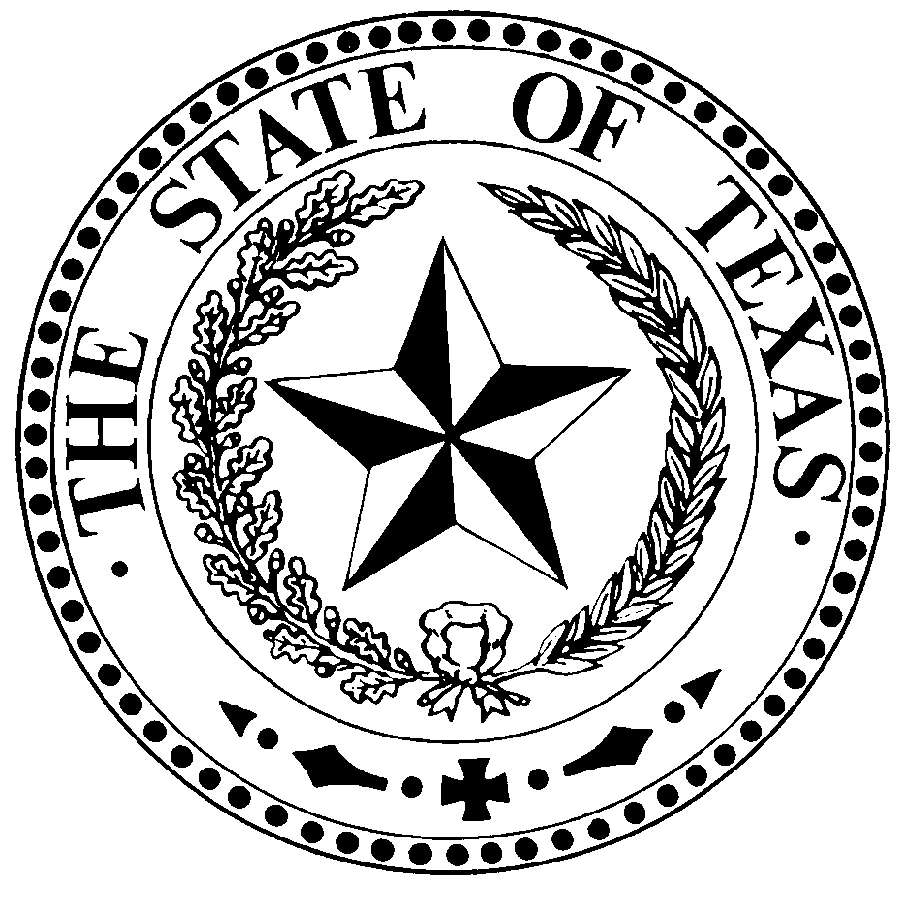 Cause No. __________________________THE STATE OF TEXASV.__________________________, A/K/A/ ____________________________________District Court / County Criminal Court at Law No. _____________________________County, TexasEmployer Notification of Ignition Interlock Restriction On Employee’s Driver’s LicenseSPN: __________________________	DOB: __________________________DL#__________________________	State __________________________The State of TexasCounty of Harris“TO:	____________________________________________________	(Name of Employer or Supervisor)	______________________________________________________________________________	(Address & Telephone Number)My name is__________________________. I am the defendant/petitioner seeking an employer exemption under the ignition interlock provisions applicable to the operation of motor vehicles. In order that I may be permitted drive a company vehicle that is not equipped with an ignition interlock device I must advise you of the following:I will be placed on community supervision in the above court for the offense of  driving while intoxicated  intoxication assault  intoxication manslaughter;  on__________________________. As a condition of my community supervision a restriction on my driver’s license will not permit me to drive or operate a vehicle that is not equipped with an ignition interlock device. I may, however, drive a motor vehicle owned by my employer that is not equipped with an ignition interlock device if I provide proof to the judge that my employer has been informed of this restriction.I will be seeking an occupational driver’ license in the above court because my driver’s license was suspended after I was convicted of  driving while intoxicated  intoxication assault  intoxication manslaughter; . An occupational driver’s license will restrict me to the operation of a motor vehicle equipped with an ignition interlock device. I may, however, drive a motor vehicle owned by my employer that is not equipped with an ignition interlock if I provide proof to the judge that my employer has been informed of this restriction.”I swear or affirm that the above is true and correct.	Signed____________________ .	___________________________________________	Defendant/PetitionerI have had these conditions explained to me and I understand my duties under this condition.	Signed____________________ .	___________________________________________	Signature of Employer/Supervisor Named AboveCause No. __________________________The State of Texas	§	In the County CriminalV.	§	Court at Law No. ____________________________________	§	__________________________County, TexasState’s Motion to Set Appropriate Conditions of BailCOMES NOW the State of Texas, by and through its Assistant District Attorney, and asks this honorable court, in the interest of public safety, to assess the following conditions of bail in the above styled and numbered cause, namely: Installation of an ignition interlock device Supervision by the Harris County CSCD Bond Supervision unit Prohibition from the use of alcohol and illegal and unprescribed drugs Random urinalysis Other: __________________________In support of this motion, the State of Texas would show the following: High BAC, namely __________________________ Refusal to submit a sample of breath, blood or urine DWI under 21 Accident, dangerous driving facts or other circumstances, namely: __________________________ Prior arrest, conviction, and / or pending case, namely:Offense:	Date:	Disposition:Other: ____________________________________________________Date	Assistant District AttorneyORDEROn this _____ day of ______________________ the foregoing motion was heard and is hereby  GRANTED /  DENIED.__________________________Date	Judge PresidingCause No. __________________________The State of Texas	§	County CriminalV.	§	Court at Law No. __________________________________	§	________________________County, TexasConditions of Bond/Probation/ODL Regarding Alcohol-Detection DevicesThe Court hereby ORDERS the Defendant in the above-styled case to abide by the following conditions of supervision: You are hereby ORDERED not to use or consume alcohol, illegal or unprescribed drugs while on supervision. You are hereby ORDERED to only operate a motor vehicle equipped with a properly installed and maintained, court-approved ignition interlock device. It must be equipped with a camera. If you are not operating a motor vehicle, you must execute a “no driving” affidavit and immediately obtain a portable alcohol-detection device. If your interlock or other device goes into lockout, you must report to your vendor on the next business day and correct the issue. You must notify your supervision officer of all violations, equipment failures and/ or lockouts no later than the next business day. You are hereby ORDERED that you must not use any products containing alcohol, such as mouthwash and cough syrup, prior to the use of your device. Even a very small amount of alcohol detected by the alcohol-detection/ interlock device may cause the revocation of your bond, ODL (occupational drivers’ license) and/or probation. You are hereby ORDERED that if you provide a breath sample into your interlock device and a violation or warning blow occurs, you must submit the required number of follow up blows within the prescribed time period, as directed by your interlock provider. Further, if a violation or warning blow is submitted, you are hereby ORDERED to immediately report this information to your supervision officer no later than the next business day. You are hereby ORDERED to follow all rules and regulations of your ignition interlock provider regarding the operation, care, maintenance and periodic calibration of your ignition interlock device. You must never attempt to disable or tamper with your ignition interlock device. Your face and mouthpiece must be completely visible in all interlock and alcohol-detection device photos.SIGNED this _____ day of_____________.	_____________________________________	Judge PresidingDEFENDANT’S AFFIDAVIT AND ACKNOWLEDGMENTI have read, understood and initialed each of the foregoing orders and admonishments. I understand that if I fail to abide by even one of these orders, the judge can and will revoke my bond, ODL or probation, resulting in my subsequent arrest.SIGNED this ____ day of_______________.	_____________________________________	DefendantPenal Code 49.09 (h) OrderCause No. __________________________The State of Texas	§	County CriminalV.	§	Court at Law No. ________________________________	§	__________________________County, TexasORDER	THIS COURT ORDERS THE DEFENDANT to have installed, on each motor vehicle owned or operated by the defendant, a deep-lung breath analysis mechanism to make impractical the operation of the motor vehicle if ethyl alcohol is detected in the breath of the operator, before the first anniversary of the ending date of the period of license suspension under Section 521.344, Transportation Code, namely, on____________________________, and not operate any motor vehicle that is not equipped with that device.	THIS COURT FURTHER ORDERS THE DEFENDANT to obtain the device at the defendant’s own cost on or before the date above, and to provide evidence to this Court, on or before that ending date, that the device has been installed on each appropriate vehicle, with the device to remain installed on each vehicle until the first anniversary of that ending date.	The defendant is further admonished that failure to comply with this order is punishable by contempt, and for the purpose of enforcing this Order, this Court retains jurisdiction over the defendant until the date on which the device is no longer required to remain installed.	Dated________________.	_________________________________	JUDGE PRESIDING	______________County Criminal Court at Law No.__	______________County, Texas“Today I received a copy of this Order.”	___________________________		DefendantDriver’s License Suspensions and Surcharges FormsThe following forms have fields, date pickers and checkboxes so specific information can be filled in. The Driver’s License Suspensions and Surcharges form includes:Order Waiving Surcharges for Indigent Defendant.CAUSE NO. __________________________The State of Texas	)(	In the county courtV.	)(	At Law No. ______________________________________	)(	__________________________County, Texas(Texas Drivers License#__________________________)Order Waiving Surcharges for Indigent DefendantOn the _____ day of_____________________. Defendant was convicted by this Court of an offense for which surcharges are assessed under Texas Transportation Code, Chapter 708 (Driver Responsibility Program), to wit: __________________________, Which offense occurred on__________________________. However, Defendant has provided evidence to the Court to establish that Defendant is indigent, as follows (check one): a copy of the person’s most recent federal income tax return that shows that the person’s income or the person’s household income does not exceed 125 percent of the applicable income level established by the federal poverty guidelines; a copy of the person’s most recent statement of wages that shows that the person’s income or the person’s household income does not exceed 125 percent of the applicable income level established by the federal poverty guidelines; or documentation from a federal agency, state agency, or school district that indicates that the person or, if the person is a dependent as defined by Section 152, Internal Revenue Code of 1986, the taxpayer claiming the person as a dependent, receives assistance from: the food stamp program or the financial assistance program established under Chapter 31, Human Resources Code; the federal special supplemental nutrition program for women, infants, and children authorized by 42 U>S>C> Section 1786; the medical assistance program under Chapter 32, Human Resources Code; the child health plan program under Chapter 62, Health and Safety Code; or The national free or reduced-price lunch program established under 42 U.S.C. Section 1751 et seq.Alternate Evidence of lndigency:Defendant previously was determined by the Court to be indigent for the purposes of this case, and was provided court-appointed counsel. The court finds that status is unchanged.Other (specify): __________________________Therefore, the Court finds that Defendant is indigent and, pursuant to Texas Transportation Code Sec. 708.158, effective 09/01/11, ORDERS that the Department of Public Safety WAIVE all surcharges which would otherwise be assessed under Texas Transportation Code, Chapter 708, as a result of the conviction in this case.Signed this _____ day of __________________________JUDGE PRESIDING